Jabón ArtesanalJabón Rayas de lavanda: Mejora la apariencia de la piel en todo el cuerpo gracias a sus propiedades tonificantes y estimulantes, mantienen la flexibilidad y elasticidad en la piel retrasando la aparición de líneas de expresión. Es recomendable para todo tipo de  piel. Su aroma floral promueve la relajación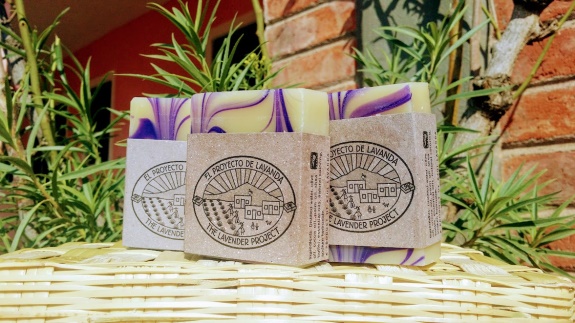 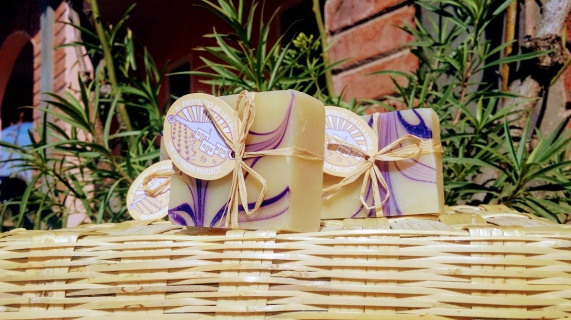                   135 grs, $50.00                                                                                 80 grs, $ 35.00         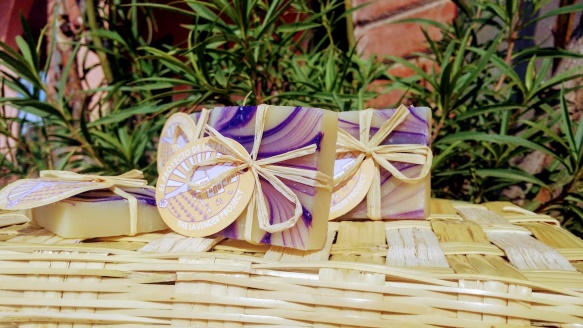 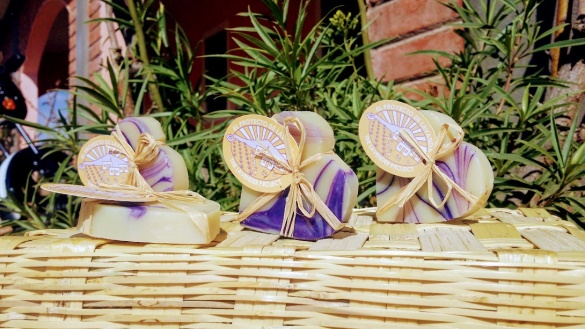                  Corazón 35 grs, $20.00                                                                      30 grs. $15.00  Jabón de lavanda con flor:La lavanda tiene propiedades antisépticas, así como para regeneración de células por lo que ayuda a retrasar la aparición de líneas de expresión. Es recomendable para todos los tipos de piel y es especialmente recomendable para piel dañada por el sol, acné y con cicatrices. Su aroma promueve la relajación.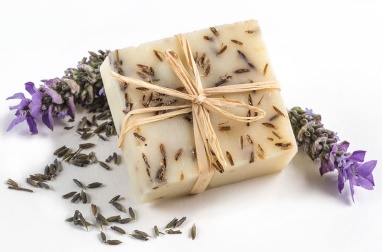 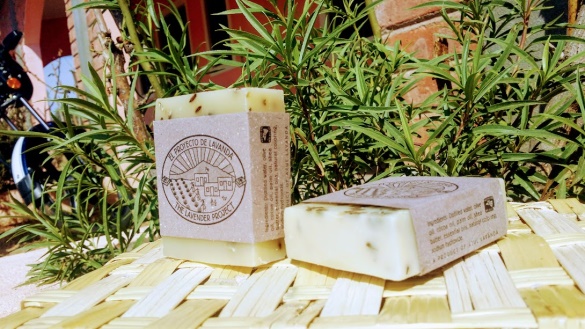 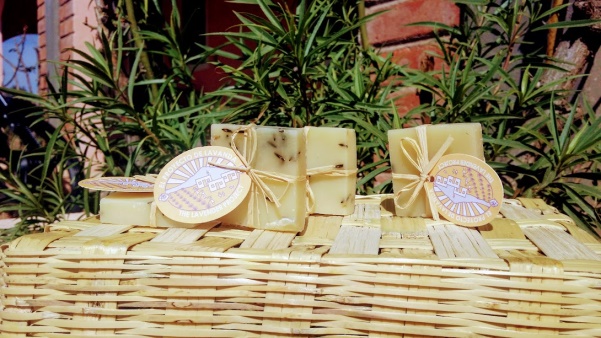 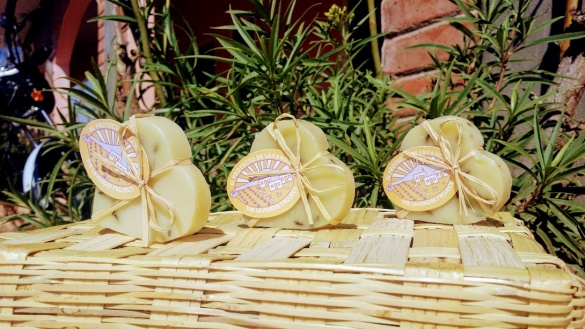               Corazón 35 grs, $20.00                                                                       30 grs. $15.00  Jabón de miel y limón:Anti piel de naranja y humectante, recomendable para todo tipo de piel, especialmente cutis graso ya que promueve la circulación y ayuda a tonificar los tejidos, así mismo, funciona como astringente limpiando los poros y aclarando la piel dándoles un tono uniforme; recomendable usar de noche.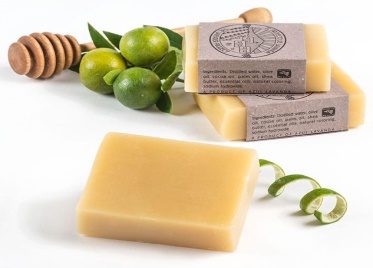 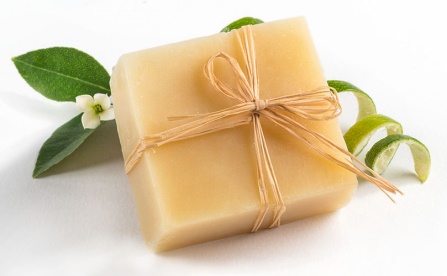           135 grs, $50.00                                                                                    80 grs, $ 35.00                   Jabón de miel limón y maíz:80 grs, $ 35.00 pesos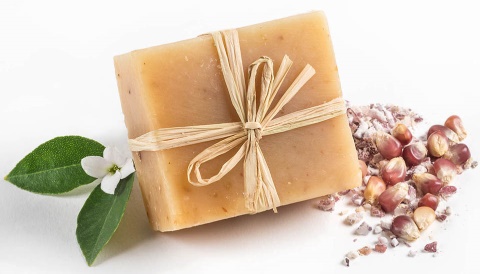 Efecto exfoliante por sus ingredientes activos maíz y miel natural. Recomendable para piel grasa, acné y cicatrices causadas por el mismo problema.Recomendable uso nocturnoJabón de menta:En la piel tiene un efecto refrescante y ayuda a la producción de aceites en la piel por lo que es especialmente recomendable piel seca. Su aroma es un fuerte estimulante físico y mental ayuda a la concentración y mantenerte despierto.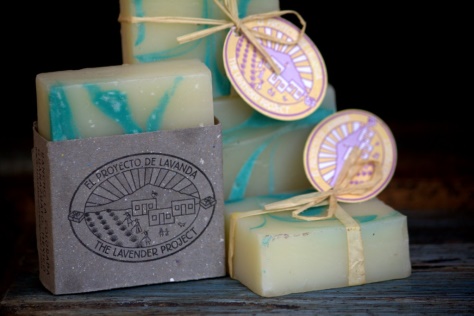 135 grs, $50.00 (Fajilla gris)grs. $35.00Jabón de canela:Ayuda a prevenir las venitas y varices por sus propiedades antisépticas, estimulantes y tonificantes, ayudando a fortificar el sistema circulatorio. 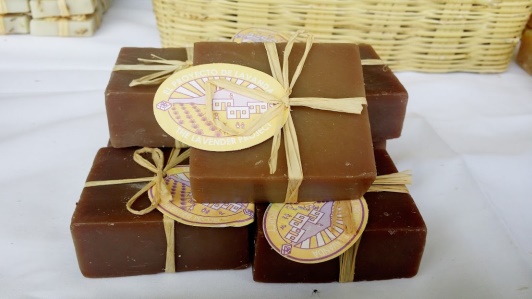 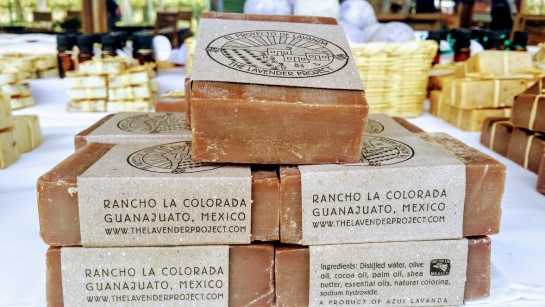 	Romero: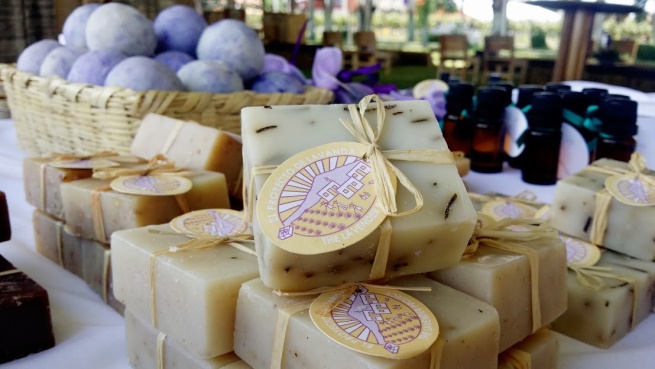 80 grs, $35,00Excelente en cuidado del cabello, previene, evita su caída y ayuda en el crecimiento.Por su efecto astringente y antioxidante combate bacterias que propician infecciones en el cuero cabelludo, desincrustando, fortaleciendo aportando brillo y suavidad.Sábila con Romero:80 grs, $35.00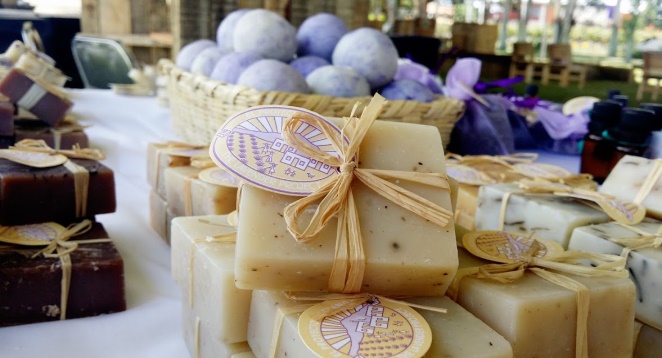 Hidratante y regenerador recomendable en uso corporal y facial.Por su efecto reparador estimula el crecimiento celular, restaura la piel con daños ocasionados por irritación y quemaduras causadas por los rayos UV.Segregado:Planta nativa regional, utilizada para atender infecciones de la piel; favorece su restauración en caso de heridas y cicatrices.Cojines de descanso Con fundas de manta y bordados con hilo de algodón, se elaboran los cojines de descanso de Proyecto Lavanda; rellenos con linaza y flor de lavanda. El aroma de la flor de lavanda es relajante y promueve el descanso mientras dormimos. Recomendaciones:Caliente: iniciar con 15 segundos e incrementar entre 5 y 10 segundos más hasta obtener la temperatura deseada. Debe tener cuidado al aplicarlo en la piel.Frío: se pone en una bolsa zip lock en el refrigerador o congelador por 1 hora o hasta que la temperatura sea la deseada.Cojín para cuello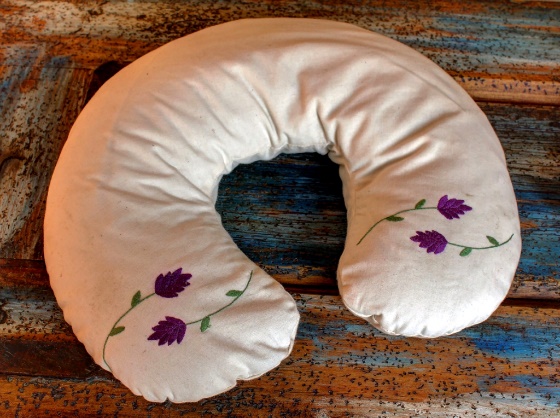 los aceites esenciales de la flor se liberan promoviendo la relajación con su aroma, al mismo tiempo que el calor ayuda a aliviar el estrés, tensión en el cuello y dolor de hombros.               $ 800.00Cojín tipo Anteojo  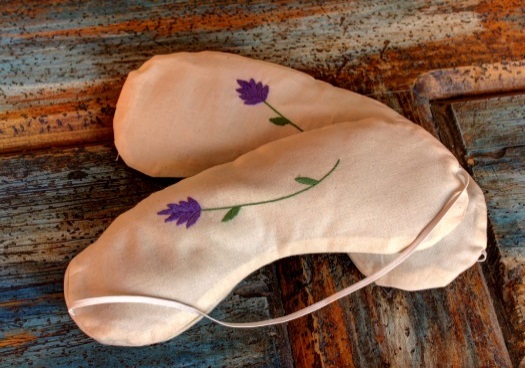           $130.00 Frío: ayuda a desinflamar los parpados, disminuir bolsas en los ojos y las ojeras. El frio estimula la circulación eliminando la hinchazón. Es perfecto para cuando hemos dormido poco y para aliviar dolores de cabeza.Caliente: ayuda a relajarnos, aliviar la tensión, congestión nasal y sinusitis 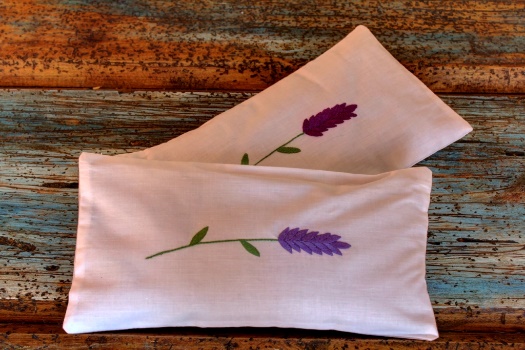 Cojín Meditación        $130.00El aroma de la flor de lavanda es relajante y promueve el descanso mientras dormimos. Se puede usar caliente o frio para aliviar calambres y espasmos, así como reducir dolores musculares. Sachet de LavandaHechos de manta (100% algodón), bordados a mano con hilos de algodón y rellenos con flor de lavanda cuyo aroma promueve la relajación.  Los sachet se usan para aromatizar espacios pequeños como cajones o closets, incluso automóviles. Además de relajante la lavanda también es repelente de insectos como polillas y alacranes.Sachet bordado	 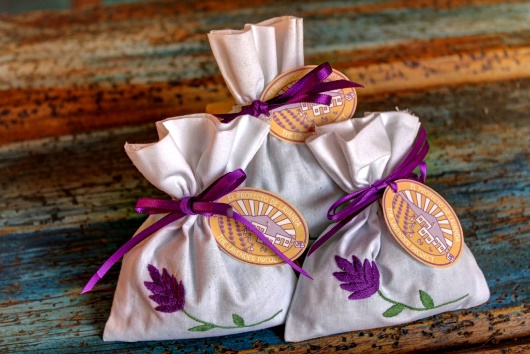         $80.00Sachet Bordado Zig-Zag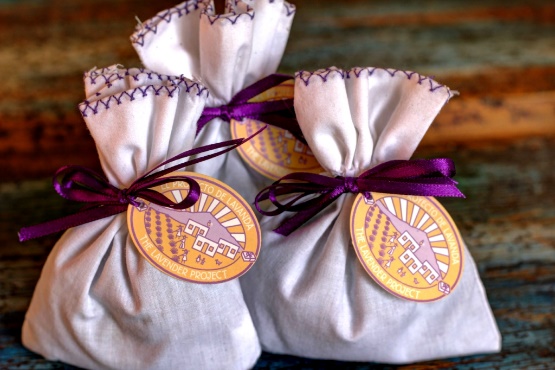                $50.00
Sachet de Organiza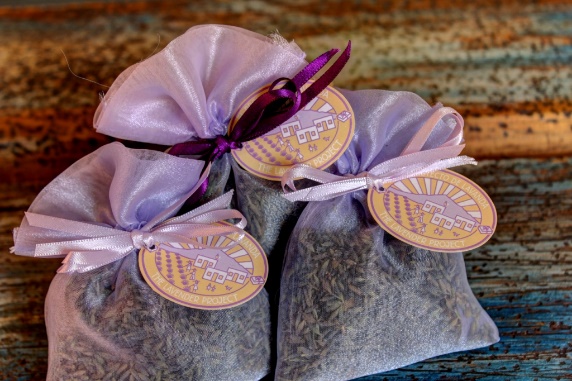     $45,00 pesos